											Príloha č. 1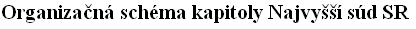 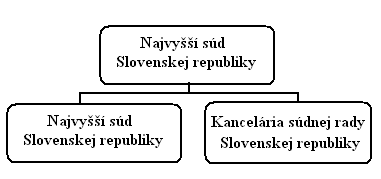 